ATTIREPERTORIO (o protocollo) DETERMINEALBO ON LINEPUBBLICITA’ NOTIZIASchema di decisione a contrarre per importi fino a 140000 Euro.Oggetto : DECISIONE A CONTRARRE CONFORME all’articolo 23 ter comma 5 bis D.lgs 82/05.Visto l’articolo 17 comma 2 del D.Lgs 36/23 si affida alla ditta……………….. con sede ……………Cf……………………………..P.IVA…………………………………. la fornitura di …………./il servizio di …………ad un importo di Euro …………………….calcolato secondo i criteri dell’articolo 14 del D.lgs 36/2023.CIG ATTRIBUITO : Il RUP nominato con atto n. …….(repertorio non protocollo) del …………….., non avendo delegato  nessuna fase della procedura di gara, avendo poteri e requisiti idonei DECIDEDi affidare ai sensi dell’articolo 50 comma 1 lett b) la fornitura di beni/servizi …………………..
CPV…………………….., alla ditta ……………………….CF/P.IVA……………………………………………..La decisione deriva :Dalla capacità del fornitore e dei prodotti/servizi di soddisfare il seguente interesse pubblico  ……………………….che spinge l’amministrazione all’acquisizione del bene o del servizio individuato con CPV…………………………………..Dalla mancanza delle cause di esclusione automatica ex articolo 94Dalla mancanza delle cause di esclusione non automatica (o dal self cleaning)EVENTUALMENTE ---dal possesso degli ulteriori requisiti dell’articolo 100.Dall’applicazione dell’articolo 57 del CODICEDall’applicazione dell’articolo 58 del CODICEil sistema ed il criterio di affidamento sono quelli del minor prezzo, ai sensi dell’art. 50, comma 4, del d.lgs. n. 36/2023Si comunica che la formazione obbligatoria ai sensi dell’articolo 15 comma 7 del D.Lgs 36/2023 è stata commissionata / somministrata in data …..con determina di affidamento………L’aggiudicatario nelle more della regolamentazione unica che comprenderà anche l’istituzione di un elenco degli operatori economici è stato scelto senza indagini di mercato ( o con indagini informali di mercato), più dettagliatamente per i seguenti motivi………………L’OE ha fornito/eseguiti forniture simili ed è referenziato.L’adozione delle indagini di mercato ai sensi del parere 1530/22 MIT non configura una negoziazione MA PERMETTE l’individuazione del DEC .(OPZIONALE)!!!!Tale decisione di contrarre ed affidare è stata preceduta da preventiva escussione ai sensi dell’articolo 26 L. 488/199,  risultante FALLACE.La stessa decisione ha portato :All’utilizzazione del MEPA (facoltativo fino a 5000 euro) (inserire procedura MEPA)All’utilizzazione del MEPA (obbligatorio dai 5000 euro)(inserire procedura MEPA)Riporto anche ina tabella di contribuzione anac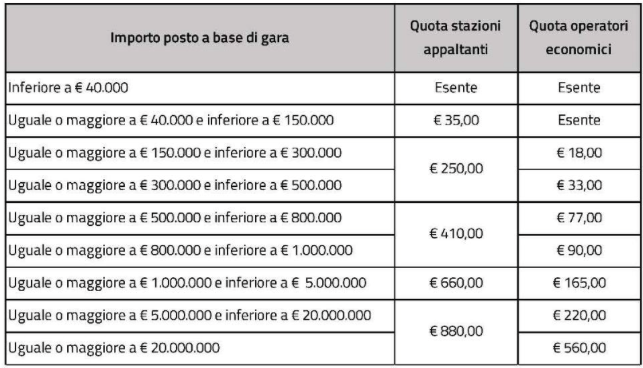 Per la suddetta procedura non è stato nominato nessun DEC od altre figure da incentivare.Copertura finanziaria vistata dal TESORIERE/RESPONSABILE da ricercarsi nel seguente CAP………Non sussistono interferenze, non viene redatto il DUVRI.
L’adozione delle indagini di mercato ai sensi del parere 1530/22 MIT non configura una negoziazione MA PERMETTE l’individuazione del DEC .(OPZIONALE)!!!!L’adozione delle indagini di mercato ai sensi del parere 1530/22 MIT non configura una negoziazione MA PERMETTE l’individuazione del DEC .(OPZIONALE)!!!!Completare con :Foglio patti e condizioni;Patto di integrità     Dichiarazione attestante il rispetto delle convenzioni Consip;     DUVRI ATTENZIONE QUESTA SOPRA è UNA DECISIONE DA GESTIRE CON MASSIMA CAUTELA, EVITARE DI INSERIRE PAGINE E PAGINE DI COSE INUTILI CHE VANNO GOVERNATE !!!!!!! LO SCOPRIRETE A PARTIRE DAL 1 GENNAIO CON L’OPERATIVITA’  DELLE DELIBERE ANAC  DALLA 261 ALLA 272 DEL 2023, ATTUATIVE EL NUOVE CODICE PER LA PARTE CHE RIGUARADA L’ECOSISTEMA DIGITALE.